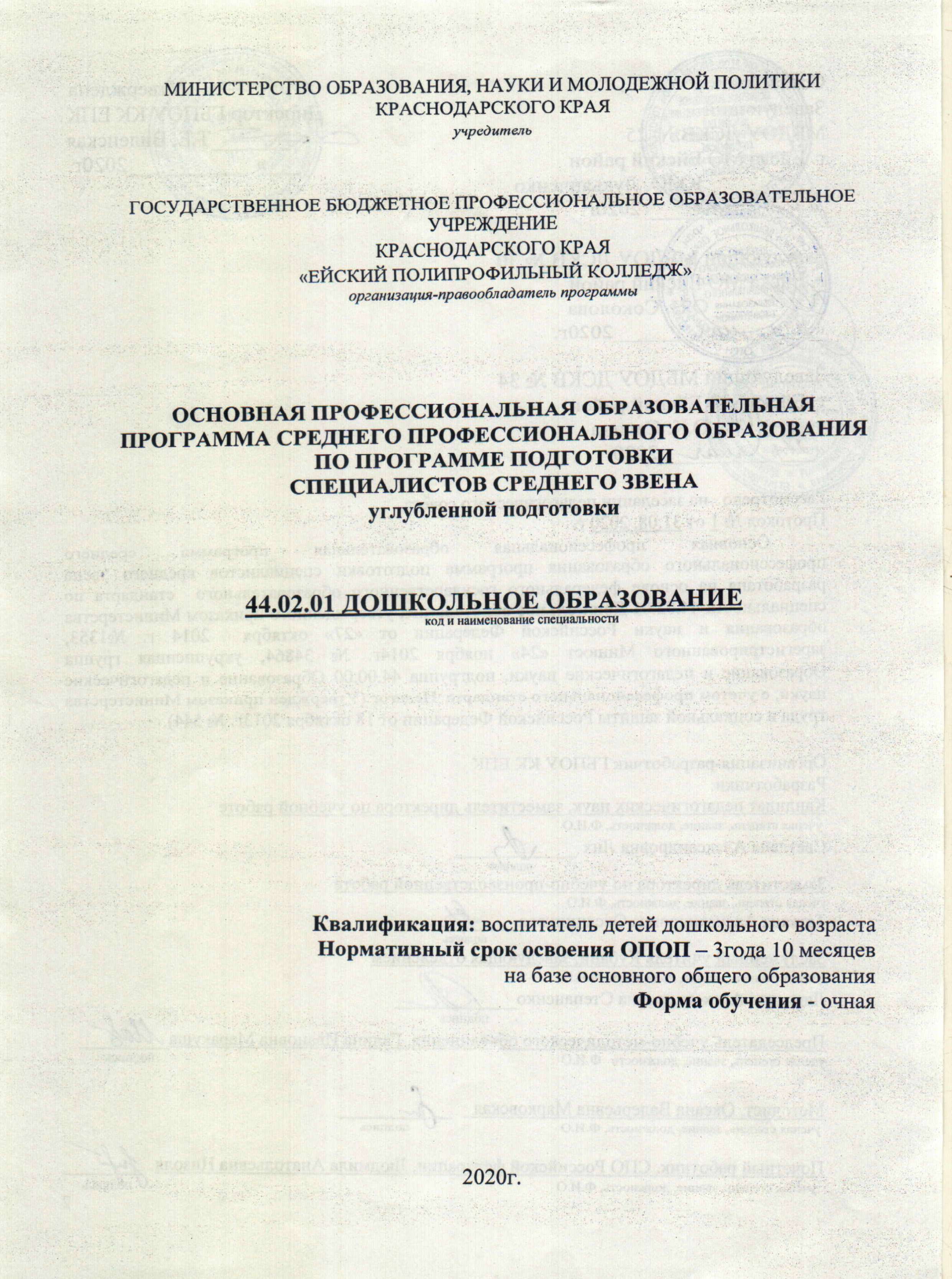 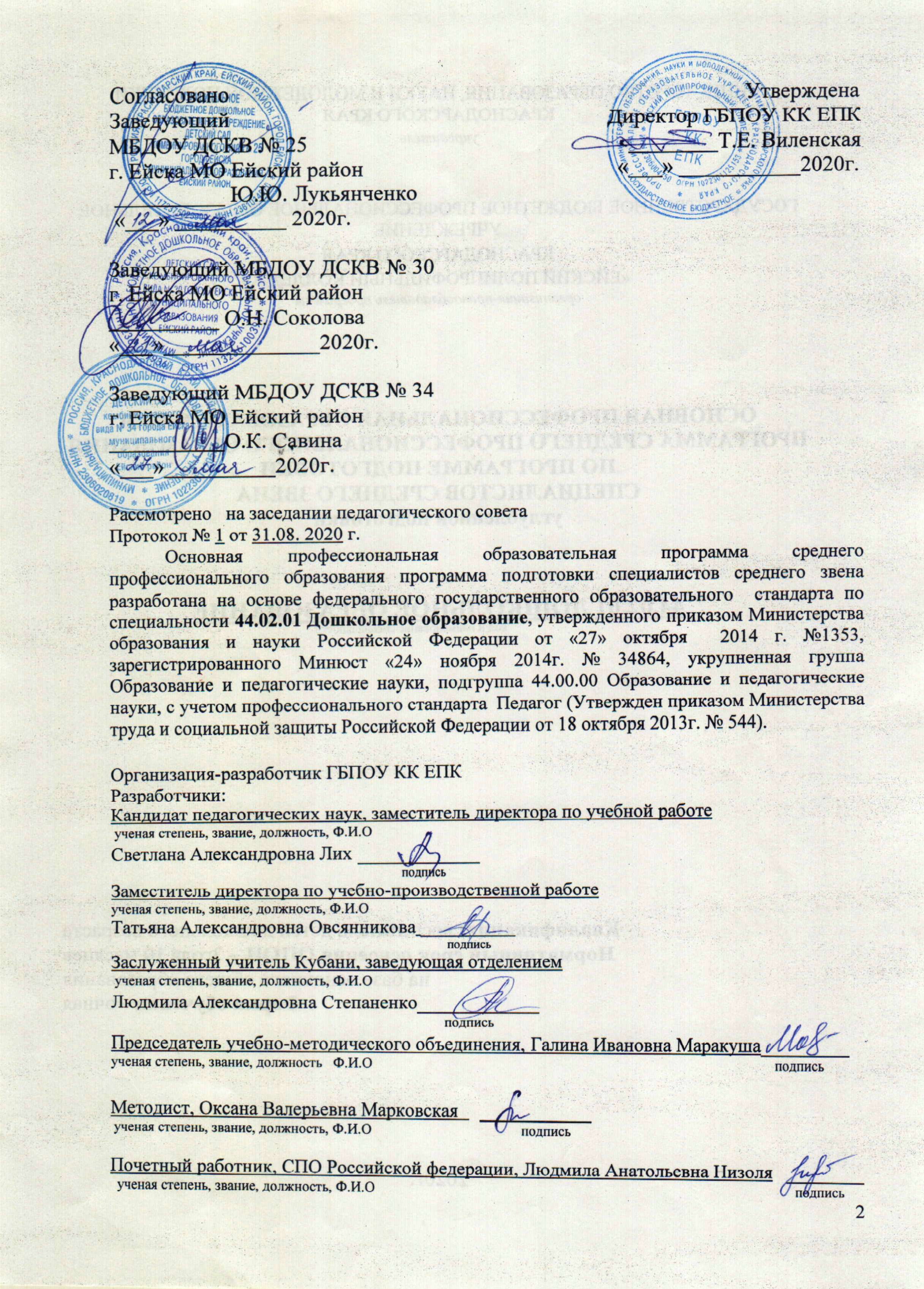 СОДЕРАНИЕПОЯСНИТЕЛЬНАЯ ЗАПИСКА ОСНОВНОЙ ПРОФЕССИОНАЛЬНОЙ ОБРАЗОВАТЕЛЬНОЙ ПРОГРАММЫ 1.1.  Характеристика профессиональной деятельности выпускниковОбласть профессиональной деятельности выпускников:воспитание и обучение детей дошкольного возраста в дошкольных образовательных учреждениях разного вида и в домашних условиях.Объекты профессиональной деятельности выпускников:задачи, содержание, методы, средства, формы организации и процесс воспитания и обучения детей дошкольного возраста;задачи, содержание, методы, формы, средства организации и процесс взаимодействия с коллегами и социальными партнерами (учреждениями (организациями) образования, культуры, родителями (лицами, их заменяющими) по вопросам обучения и воспитания дошкольников;документационное обеспечение образовательного процесса.1.2.  Требования к результатам освоения основной профессиональной образовательной программыВ результате освоения основной профессиональной образовательной программы обучающиеся должны овладеть следующими видами деятельности (ВД), общими (ОК) и профессиональными (ПК) компетенциями. Общие компетенцииВиды деятельности и профессиональные компетенции3. Характеристика подготовки выпускников по специальности 3.1. Нормативные сроки освоения программы Нормативный срок освоения программы при очной форме получения образования: на базе основного общего образования – 3 года 10 месяцев3.2. Требования к поступающим Требования к уровню образования: основное общее образование (на основании Приказа Минобрнауки России от 23 января 2014 г. N 36 г. "Об утверждении Порядка приема на обучение по образовательным программам среднего профессионального образования").3.3 Перечень возможных сочетаний профессий рабочих, должностей служащих по Общероссийскому классификатору профессий рабочих, должностей служащих и тарифных разрядов (ОК016-94): не предусмотрено4. рабочий учебный планпо специальности среднего профессионального образования 44.02.01 Дошкольное образование основной профессиональной образовательной программы среднего профессионального образования по программе подготовки специалистов среднего звенауглубленной подготовкиКвалификация: воспитатель детей дошкольного возрастаФорма обучения – очнаяНормативный срок обучения на базе                      основного общего образования - 3 года 10 месяцевна базе основного общего образованияПрофиль получаемого образования: гуманитарныйобоснование вариативной части опоп СПО ППССЗВариативную часть ППССЗ по специальности 44.02.01 Дошкольное образование распределили: на овладение обучающимися дополнительными профессиональными и общими компетенциями путем расширения и углубления содержания учебных дисциплин и профессиональных модулей обязательной части;введение новых учебных дисциплин;Вариативная часть ППССЗ по специальности 44.02.01 Дошкольное образование составляет 936 часов.Вариативная часть ППССЗ выполняет следующие функции:соответствие содержания ОПОП запросам регионального рынка труда, особенностям развития региона;соответствие ППССЗ потребностям работодателей;учёт особенностей развития науки, культуры и социальной сферыОбъём времени, отведённого на вариативную часть циклов ППССЗ был использован на:увеличение объёма времени, отведённого на дисциплины и модули обязательной части в целях расширения и (или) углубления подготовки;введение новых дисциплин в целях получения дополнительных компетенций, умений и знаний (УД.14 Основы проектно-исследовательской деятельности, ОП.07 Основы предпринимательской деятельности, ОП.08 Теория и методика преддошкольного образования детей с сохранным развитием и ограниченными возможностями здоровья, ОГСЭ.06 Основы финансовой грамотности).При формировании структуры и содержания вариативной части ОПОП использовались следующие методы:количественные оценки регионального рынка труда;анализ требований к результатам освоения ППССЗ по специальности (по видам деятельности; по профессиональным компетенциям; по МДК, дисциплинам;организация и проведение анкетирования и интервьюирования работодателей (Т.В. Картава - МДОУ ДСКВ № 22 г. Ейска МО Ейский район, О.Н. Соколова - МДОУ ДСКВ № 30 г. Ейска МО Ейский район, О.К. Савина -  МДОУ ДСКВ № 34 г. Ейска МО Ейский район), выпускников в процессе организации «круглых столов», конференций по итогам практик, участие работодателей в государственной итоговой аттестации выпускников;анализ тенденций развития науки, техники, производственных технологий, экономики, социальной сферы, относящихся к данной специальности.Участие работодателей в формировании вариативной части основных профессиональных образовательных программ состояло в работе в составе учебно-методических объединений по разработке содержания вариативной части ППССЗ, согласовании содержания и результатов освоения ППССЗ, экспертизе контрольно-измерительных материалов для результатов освоения ППССЗ.Регламенты и процедуры участия работодателей  в формировании, реализации и оценке результатов освоения основных профессиональных образовательных программ утверждены Постановлением Правительства Российской Федерации от 10 февраля 2014 г. № 92 «Правила участия объединений работодателей в мониторинге и прогнозировании потребностей экономики в квалифицированных кадрах, а также в разработке и реализации государственной политики в области среднего профессионального образования и высшего образования».В перечень требований к практическому опыту, умениям и знаниям обязательной части ППССЗ включены дополнительные требования к практическому опыту, умениям и знаниям.Распределение объема часов вариативной части между циклами ОПОП6.  перечень программ учебных дисциплин, профессиональных модулей, практик И Т.Д.Программы, перечисленные в перечне, размещены в приложениях. 7. Контроль и оценка результатов освоения опоп спо ппСсЗ7.1. Контроль и оценка освоения основных видов деятельности, профессиональных и общих компетенций по специальности Контроль и оценка освоения видов деятельности, профессиональных и общих компетенций по специальности 44.02.01 Дошкольное образование включает текущий контроль знаний, промежуточную и государственную итоговую аттестацию обучающихся, максимально приближенные к условиям их будущей профессиональной деятельности. В качестве внешних экспертов для проведения промежуточной аттестации привлекаются работодатели, преподаватели, читающие смежные дисциплины.Оценка качества подготовки обучающихся и выпускников осуществляется в двух основных направлениях: оценка уровня освоения дисциплин, оценка компетенций обучающихся. Текущий контроль проводится в процессе обучения. Промежуточная аттестация является основной формой контроля учебной работы обучающихся, которая позволяет оценить результаты учебной деятельности обучающихся за семестр. Согласно ФГОС конкретные формы и процедуры промежуточной аттестации по учебным дисциплинам или профессиональным модулям разрабатываются ГБПОУ КК ЕПК и доводятся до сведения обучающихся в течение первых двух месяцев от начала обучения. Обучение по профессиональному модулю завершается промежуточной аттестацией, которую проводит экзаменационная комиссия, в состав которой могут входить представители общественных организаций, работодатели, социальные партнеры.Промежуточная аттестация может не планироваться после каждого семестра, если учебная дисциплина или МДК (далее УД/МДК) осваиваются в течение нескольких семестров. В случае изучения УД/МДК в течение нескольких семестров возможно проведение экзаменов по данной дисциплине в каждом из семестров.Промежуточная аттестация в форме дифференцированного зачета комплексного и экзамена комплексного проводится по МДК в рамках одного ПМ и между УД, имеющими интегративные связи и актуализирующими одинаковые ОК и ПК.Промежуточная аттестация по каждому профессиональному модулю осуществляется в форме экзамена квалификационного. Промежуточная аттестация учебной и производственной практик в рамках освоения программ профессионального модуля осуществляется в форме дифференцированного зачета, который выставляется на основании аттестационного листа, характеристики и отчета студента. Промежуточная аттестация в форме экзамена по УД/МДК проводится концентрировано в конце семестра в период, установленный графиком учебного процесса, в соответствии с учебным планом Колледжа.  В расписании экзаменов учитываются следующие нормативы:для аттестации обучающихся на соответствие их персональных достижений поэтапным требованиям ППССЗ создаются фонды оценочных средств (далее – ФОС), позволяющие оценить умения, знания и освоенные компетенции. ФОС для промежуточной аттестации разрабатываются и утверждаются Колледжем самостоятельно;к экзамену допускаются обучающиеся, полностью выполнившие установленные лабораторные и, практические занятия, имеющие положительные оценки по результатам текущего контроля;к экзаменам допускаются обучающиеся, успешно сдавшие все зачеты/ дифференцированные зачеты по учебным дисциплинам, МДК, практике, имеющие положительные оценки в рамках накопительной системы оценивания.Экзамен квалификационный проводится как процедура внешнего оценивания с привлечением представителей работодателя и преподавателей смежных дисциплин в качестве экспертов.   К экзамену квалификационному могут быть допущены обучающиеся успешно освоившие все элементы программы профессионального модуля.Контроль освоения профессионального модуля в целом направлен на оценку овладения квалификацией. Экзамен квалификационный может состоять из одного или нескольких аттестационных испытаний. Аттестационные материалы для экзамена квалификационного составляются преподавателем(ми) МДК, обсуждаются на заседании УМО и утверждаются заместителем директора по учебной работе. Аттестационные испытания (по выбору преподавателя) могут быть следующих видов: защита проекта, выполнение комплексного практического задания, защита портфолио. Оценка портфолио производится путем сопоставления установленных требований (в соответствии с Методическими рекомендациями по формированию портфолио обучающихся в ГБПОУ КК ЕПК). Аттестационная комиссия организуется по каждому профессиональному модулю или единая для группы родственных профессиональных модулей. Состав членов комиссии утверждается директором Колледжа. Председателем комиссии для проведения экзамена квалификационного является представитель работодателя, он организует и контролирует деятельность комиссии, обеспечивает единство требований к обучающимся.Периодичность промежуточной аттестации определяется рабочим учебным планом ППССЗ по специальности, графиком учебного процесса.    Учебный план промежуточной аттестации определяет качественные и количественные характеристики ППССЗ. По специальности 44.02.01 Дошкольное образование предусмотрено следующее распределение различных форм промежуточной аттестации по годам обучения и по семестрам: промежуточная аттестация в форме экзаменов - 72 часа (2 недели) в году, в последний год обучения – 36 часов (1 неделя). Количество экзаменов в каждом учебном году в процессе промежуточной аттестации студентов не превышает 8, а количество зачетов и дифференцированных зачетов – 10 и составляет на первом курсе 5 экзаменов и 10 дифференцированных зачетов, на втором курсе 5 экзаменов и 10 дифференцированных зачетов, на третьем курсе -  6 экзаменов и 10 дифференцированных зачетов, на четвертом курсе – 3 экзамена и 10 дифференцированных зачетов.  В это число не входят зачёты по физической культуре. Основные показатели результатов контроля освоения общих и профессиональных компетенций приведены в программах дисциплин и модулей (в соответствии с Положением о текущем контроле успеваемости и промежуточной аттестации обучающихся в ГБПОУ КК ЕПК).Требования к выпускным квалификационным работамГИА обучающихся ППССЗ по специальности 44.02.01 Дошкольное образование включает подготовку и защиту ВКР в форме дипломной работы. Общее руководство и контроль за ходом выполнения ВКР осуществляют специалисты Колледжа в соответствии с должностными обязанностями. Ход выполнения работы сопровождается консультациями, в ходе которых разъясняются назначение и задачи, структура и объем работы, принципы разработки и оформления, примерное распределение времени на выполнение отдельных частей выпускной квалификационной работы. ГИА проводится на протяжении 6 недель. На подготовку дипломной работы отведено 4 недели, на защиту – 2 недели (в соответствии с Положением о государственной итоговой аттестации выпускников ГБПОУ КК ЕПК). Темы ГИА определяются Колледжем и согласовываются с ведущими специалистами из числа работодателей. Студенту предоставляется право выбора темы ВКР, в том числе предложения своей тематики с необходимым обоснованием целесообразности ее разработки для практического применения. Тематика ВКР должна соответствовать содержанию одного или нескольких профессиональных модулей, входящих в ППССЗ и входить в программу ГИА по специальности 44.02.01 Дошкольное образование.  Защита дипломной работы проводится с целью определения сформированности общих и профессиональных компетенций, качества освоения видов деятельности по ППССЗ и подготовки обучающихся в соответствии с требованиями ФГОС СПО; установления уровня квалификации, подтверждающего готовность выпускника ГБПОУ КК ЕПК к выполнению профессиональной деятельности. Дипломная работа должна иметь актуальность и практическую значимость, выполняться по предложениям работодателей, носить практический характер.Содержание дипломной работы зависит от ее характера. Объем дипломной работы 35-50 листов,  структура обязательно включает в себя: введение, теоретическую часть (теоретическое освещение темы на основе анализа имеющейся литературы); практическую часть, представленную  методикой, расчетами, анализом экспериментальных данных, продуктом творческой деятельности в соответствии с видами профессиональной деятельности; выводы и заключение; рекомендации относительно возможностей применения полученных результатов; список используемых источников; приложения (в соответствии с Положением о дипломной работе студентов ГБПОУ КК ЕПК)Организация государственной итоговой аттестации выпускниковОсвоение основных профессиональных образовательных программ   среднего профессионального образования, прошедших государственную аккредитацию, завершается обязательной государственной итоговой аттестацией (далее - ГИА).ГИА обучающихся проводится в ГБПОУ КК ЕПК и завершается выдачей документа государственного образца СПО с присвоением квалификации специалиста среднего звена. К ГИА допускаются обучающиеся, успешно завершившие в полном объеме освоение ППССЗ, прошедшую государственную аккредитацию и разработанную ГБПОУ КК ЕПК, в соответствии с требованиями ФГОС СПО. В соответствии с ФГОС СПО необходимым условием допуска обучающегося к ГИА является представление документов, подтверждающих освоение обучающимся общих и профессиональных компетенций при изучении теоретического материала и прохождении практики по каждому из видов деятельности. Формой представления документов является Портфолио, которое формируется обучающимся Колледжа самостоятельно, начиная с первого курса обучения в соответствии с Методическими рекомендациями по формированию портфолио обучающихся ГБПОУ КК ЕПК.  В течение последней недели семестра выпускник сдает Портфолио Методической комиссии Колледжа, которая его оценивает и выносит решение «рекомендовать/ «не рекомендовать» педагогическому совету допустить обучающегося к ГИА. ГИА осуществляется государственными экзаменационными комиссиями (далее - ГЭК), организуемыми в колледже по каждой ППССЗ. При необходимости могут создаваться несколько ГЭК по одной ППССЗ или единая для группы родственных профессиональных образовательных программ.Нормативный срок проведения ГИА, устанавливаются ФГОС СПО. Программа ГИА включает следующие структурные элементы: сроки проведения ГИА, требования к ВКР, критерии оценки ВКР, условия подготовки и процедуру проведения ГИА, темы ВКР.  Программа утверждается директором Колледжа после обсуждения на заседании совета Колледжа с участием председателей ГЭК.ГИА проводится на протяжении 6 недель. На подготовку дипломной работы отведено 4 недели, на защиту – 2 недели (в соответствии с Положением о государственной итоговой аттестации выпускников ГБПОУ КК ЕПК). По результатам ГИА выпускник имеет право подать в апелляционную комиссию письменное заявление о нарушении, по его мнению, установленного порядка проведения ГИА и (или) несогласии с ее результатами (в соответствии с Положением о государственной итоговой аттестации выпускников ГБПОУ КК ЕПК).стр.1. Характеристика профессиональной деятельности выпускников и требования к результатам освоения основной профессиональной образовательной программы 42. Характеристика подготовки по специальности 73. РАБОЧИЙ учебный план84. Обоснование Вариативной части ОПОП СПО ППССЗ (подробное описание)125. перечень программ дисциплин, профессиональных модулей и практик346. Контроль и оценка результатов освоения Основной профессиональной образовательной программы 36ПРИЛОЖЕНИЯ КодНаименование общих компетенцийОК 1.Понимать сущность и социальную значимость своей будущей профессии, проявлять к ней устойчивый интерес.ОК 2.Организовывать собственную деятельность, определять методы решения профессиональных задач, оценивать их эффективность и качество.ОК 3. Оценивать риски и принимать решения в нестандартных ситуациях.ОК 4.Осуществлять поиск, анализ и оценку информации, необходимой для постановки и решения профессиональных задач, профессионального и личностного развития.ОК 5. Использовать информационно-коммуникационные технологии для совершенствования профессиональной деятельности.ОК 6. Работать в коллективе и команде, взаимодействовать с руководством, коллегами и социальными партнерамиОК 7. Ставить цели, мотивировать деятельность воспитанников, организовывать и контролировать их работу с принятием на себя ответственности за качество образовательного процесса.ОК 8.Самостоятельно определять задачи профессионального и личностного развития, заниматься самообразованием, осознанно планировать повышение квалификации.ОК 9.Осуществлять профессиональную деятельность в условиях обновления ее целей, содержания, смены технологий.ОК 10.Осуществлять профилактику травматизма, обеспечивать охрану жизни и здоровья детей.ОК 11.Строить профессиональную деятельность с соблюдением регулирующих ее правовых норм.КодНаименование видов деятельности и профессиональных компетенцийВД 1Организация мероприятий, направленных на укрепление здоровья ребенка и его физическое развитие.ПК 1.1.Планировать мероприятия, направленные на укрепление здоровья ребенка и его физическое развитие.ПК 1.2.Проводить режимные моменты в соответствии с возрастом.ПК 1.3.Проводить мероприятия по физическому воспитанию в процессе выполнения двигательного режима.ПК 1.4.Осуществлять педагогическое наблюдение за состоянием здоровья каждого ребенка, своевременно информировать медицинского работника об изменениях в его самочувствии.ВД 2Организация различных видов деятельности и общения детей.ПК 2.1.Планировать различные виды деятельности и общения детей в течение дня.ПК 2.2.Организовывать различные игры с детьми раннего и дошкольного возраста.ПК 2.3.Организовывать посильный труд и самообслуживание.ПК 2.4.Организовывать общение детей.ПК 2.5.Организовывать продуктивную деятельность дошкольников(рисование, лепка, аппликация, конструирование).ПК 2.6.Организовывать и проводить праздники и развлечения для детей раннего и дошкольного возраста.ПК 2.7.Анализировать процесс и результаты организации различных видов деятельности и общения детей.ВД 3Организация занятий по основным общеобразовательным программам дошкольного образования.ПК 3.1.Определять цели и задачи, планировать занятия с детьми дошкольного возраста.ПК 3.2.Проводить занятия с детьми дошкольного возраста.ПК 3.3.Осуществлять педагогический контроль, оценивать процесс и результаты обучения дошкольников.ПК 3.4.Анализировать занятия.ПК 3.5.Вести документацию, обеспечивающую организацию занятий.ВД 4Взаимодействие с родителями и сотрудниками образовательной организации.ПК 4.1.Определять цели, задачи и планировать работу с родителями.ПК 4.2.Проводить индивидуальные консультации по вопросам семейного воспитания, социального, психического и физического развития ребенка.ПК 4.3.Проводить родительские собрания, привлекать родителей (лиц их заменяющих) к организации и проведению мероприятий в группе и в образовательной организации.ПК 4.4.Оценивать и анализировать результаты работы с родителями, корректировать процесс взаимодействия с ними.ПК 4.5.Координировать деятельность сотрудников образовательной организации, работающих с группой.ВД 5Методическое обеспечение образовательного процесса.ПК 5.1Разрабатывать методические материалы на основе примерных с учетом особенностей возраста, группы и отдельных воспитанников.ПК 5.2.Создавать в группе предметно-развивающую среду.ПК 5.3.Систематизировать и оценивать педагогический опыт и образовательные технологии в области дошкольного образования на основе изучения профессиональной литературы, самоанализа и анализа деятельности других педагогов.ПК 5.4.Оформлять педагогические разработки в виде отчетов, рефератов, выступлений.ПК 5.5.Участвовать в исследовательской и проектной деятельности в области дошкольного образования.ИндексЭлементы учебного процесса, в т.ч. учебные дисциплины, профессиональные модули, междисциплинарные курсывремя в неделяхмаксимальн. кол-во часовОбязательная учебная нагрузкаОбязательная учебная нагрузкаОбязательная учебная нагрузкаКурс изучения.ИндексЭлементы учебного процесса, в т.ч. учебные дисциплины, профессиональные модули, междисциплинарные курсывремя в неделяхмаксимальн. кол-во часоввсегов т. ч. в т. ч. Курс изучения.ИндексЭлементы учебного процесса, в т.ч. учебные дисциплины, профессиональные модули, междисциплинарные курсывремя в неделяхмаксимальн. кол-во часоввсеголаб. и практ. занятийкурсовых раб-от (проектов)Курс изучения.12345678О.00Общеобразовательный учебный цикл40216014407541-2ОУДб.01Иностранный язык1761171171ОУДб.02Математика234156781ОУДб.03Физическая культура1761171091ОУДб.04Основы безопасности жизнедеятельности10570101ОУДб.05Информатика11778461ОУДб.06Естествознание162108401ОУДб.07География 10872281ОУДб.08Родной язык (русский)5436101ОУДб.09Астрономия5436121ОУДп.10Русский язык176117521ОУДп.11Литература293195801 - 2ОУДп.12История239159931ОУДп.13Обществознание (включая экономику и право)215143401УД.14Основы проектно-исследовательской 5436181ОГСЭ.00Общий гуманитарный и социально-экономический учебный цикл 147865244082 - 4ОГСЭ.01Основы философии58 48104ОГСЭ.02Психология общения6048284ОГСЭ.03История544882ОГСЭ.04Иностранный язык216 1721722-4ОГСЭ.05Физическая культура344 1721722-4ОГСЭ.06Основы финансовой грамотности5436184ЕН.00Математический и общий естественнонаучный учебный цикл 31861241002ЕН.01Математика5436182ЕН.02Информатика и информационно-коммуникационные технологии (ИКТ) в профессиональной деятельности13288822П.00Профессиональный учебный цикл 663618241211931 - 4ОП.00Общепрофессиональные дисциплины 11247492421 - 3ОП.01Педагогика335223701-3ОП.02Психология261174482-3ОП.03Возрастная анатомия, физиология и гигиена12080282ОП.04Правовое обеспечение профессиональной деятельности604064ОП.05Теоретические основы дошкольного образования13288142ОП.06Безопасность жизнедеятельности10268482ОП.07Основы предпринимательской деятельности5436184ОП.08Теория и методика преддошкольного образования детей с сохранным развитием и ограниченными возможностями здоровья6040243ПМ.00Профессиональные модули432495166395161 - 4ПМ.01Организация мероприятий, направленных на укрепление здоровья ребенка и его физического развития84503001852-3МДК.01.01Медико-биологические и социальные основы здоровья168112552-3МДК.01.02Теоретические и методические основы физического воспитания и развития детей раннего и дошкольного возраста168112542-3МДК.01.03Практикум по совершенствованию двигательных умений и навыков11476762ПМ.02Организация  различных видов деятельности и общения детей1910587054201 - 3МДК.02.01Теоретические и методические основы организации игровой деятельности детей раннего и дошкольного возраста257171763МДК.02.02Теоретические и методические основы организации трудовой деятельности дошкольников8657322МДК.02.03Теоретические и методические основы организации продуктивных видов деятельности детей дошкольного возраста14798491,2МДК.02.04Практикум по художественной обработке материалов и изобразительному искусству2311541491,2,3МДК.02.05Теория и методика музыкального воспитания с практикумом248165842,3МДК.02.06Психолого-педагогические основы организации общения детей дошкольного возраста9060303ПМ.03Организация занятий по основным общеобразовательным программам дошкольного образования1374449626563 - 4МДК.03.01Теоретические основы организации обучения в разных возрастных группах162108523МДК.03.02Теория и методика развития речи у детей2401601013,4МДК.03.03Теория и методика экологического образования дошкольников14194474МДК.03.04Теория и методика математического развития201134653,4ПМ.04Взаимодействие с родителями (лицами, их заменяющими) и сотрудниками образовательной организации1,69060303МДК.04.01Теоретические и методические основы взаимодействия воспитателя  с родителями (лицами,  их заменяющими) и сотрудниками дошкольной образовательной организации9060303ПМ.05Методическое обеспечение образовательного процесса3153102514МДК.05.01Теоретические и прикладные аспекты методической работы воспитателя детей дошкольного возраста153102514Вариативная часть циклов ОПОП (определяется образовательным учреждением)261404936306Всего часов обучения по циклам ОПОП125675045002434УП.00.Учебная практика  42,3,4ПП.00.Производственная  практика (практика по профилю специальности) 192,3,4ПДП.00Производственная практика (преддипломная практика)4ПА.00Промежуточная аттестация7ГИА.00Государственная итоговая аттестация6ГИА.01Подготовка выпускной квалификационной работы4ГИА.02Защита выпускной квалификационной работы2ВК.00Время каникулярное:34Всего:Всего:199ИндексНаименование циклов (раздела),  требования к знаниям, умениям, практическому опытуВсего максимальной учебной нагрузки обучающегося, час.Обязательная учебная нагрузка, час.1234О.00	Общеобразовательный учебный цикл5436УД.14В результате изучения вариативной части дисциплины УД.16 Основы проектно-исследовательской деятельности обучающийся долженуметь:осуществлять поиск и анализ информации, в том числе с помощью современных информационно-поисковых систем; перерабатывать информацию: составлять план информационного текста, оформлять цитаты и выписки, составлять конспект и тезисы, устную и письменную аннотацию;разрабатывать текст выступления;формулировать тему проектной и исследовательской работы, доказывать ее актуальность, выделять объект и предмет исследования;составлять индивидуальный план проектной и исследовательской работы;определять цели и задачи проектной и исследовательской работы;работать с различными источниками, в том числе с первоисточниками, грамотно их цитировать, оформлять библиографические ссылки, составлять библиографический список по проблеме;оформлять и защищать учебно-исследовательские работы (реферат, курсовую и выпускную квалификационную работу);оформлять результаты проектной и исследовательской работы;разрабатывать  и защищать проекты различных типологий.знать:теоретические основы научно-исследовательской деятельности; формы и методы  учебного и научного исследования; способы получения и переработки информации; особенности подготовки публичного выступления; типологию, структуру и правила оформления проектной и исследовательской работы; особенности подготовки учебно-исследовательских работ; особенности составления индивидуальных и групповых проектов; информационные технологии в проектной деятельности; требования, предъявляемые к защите проекта, реферата, курсовой и выпускной квалификационной работы. 54(36+18)36ОГСЭ.00Общий гуманитарный и социально-экономический учебный цикл 5436ОГСЭ.06В результате изучения вариативной части цикла обучающийся по дисциплине ОГСЭ.06 Основы финансовой грамотности долженуметь:составлять личный финансовый план и бюджет;планировать хозяйство, доходы, расходы и накопления семьи;проводить анализ карманные деньги: за и против;проводить анализ различных банковских продуктов, программ и       предложений;рассчитывать банковский и  ипотечный  кредит;анализировать плюсы и минусы (риски) кредитования граждан;решать задачи по страхованию жизни;решать задачи по инвестированию денежных средств;рассчитывать сумму будущей пенсии;решать задачи по налогам и налогообложению.знать:основы личного финансового планирования;особенности формирования банковской системы России;фондовый и инвестиционный рынок Российской Федерации;формирование пенсии;способы защиты  от мошеннических действий на финансовом рынке;структуру бюджетной и налоговой системы РФ.54(36+18)36ОП.00Общепрофессиональный учебный цикл1022 (540+482)681(321+360)ОП.01В результате изучения вариативной части цикла обучающийся по дисциплине ОП.01 Педагогика должен уметь: определять цель и задачи, методы и приемы в процессе обучения;составлять программы профессионального педагогического самообразования;находить и анализировать методическую литературу для решения педагогической проблем;определять цели и задачи, методы и приемы в процессе обучения;находить и анализировать информацию, необходимую для разработки педагогического проекта и повышения эффективности педагогической деятельности;определять структуру и содержание программ по дошкольному и начальному школьному образованию.знать:своеобразие педагогической профессии, ее гуманистический характер;преемственность в работе ДОО и школы;организацию жизни детей в образовательном учреждении;содержание и способы развития эстетического воспитания в ДОО; педагогическую этику воспитателя;основы социализации дошкольников;методы профилактики безопасного поведения на дороге.335(132+203)223(88+135)ОП.02В результате изучения вариативной части цикла (26 часов) обучающийся по дисциплине ОП.02 Психология                                                                                                                   должен уметь: диагностировать и корректировать познавательную и личностную сферу детей дошкольного возраста.знать:коррекция познавательной и личностной сферы ребёнка;особенности гендерного развития ребёнка; возможности процесса социализации ребёнка.68 часов вариативной части определены на углубление и расширение профессиональных компетенций по темам: «Закономерности психического развития человека как субъекта образовательного процесса, личности и индивидуальности», «Возрастная периодизация. Возрастные, половые, типологические и индивидуальные особенности обучающихся, их учёт в обучении и воспитании», «Особенности общения и группового поведения в школьном и дошкольном возрасте», «Групповая динамика», «Понятие, причины, психологические основы предупреждения и коррекции социальной дезадаптации,девиантного поведения. Основы психологии творчества».261(120+141)174(80+94)ОП.03В результате изучения вариативной части цикла у обучающихся по дисциплине ОП.03 Возрастная анатомия, физиология и гигиена                                                                        углубятся знания по теме «Строение и функции систем органов здорового человека»120(105+15)80(70+10)ОП.04В результате изучения вариативной части цикла у обучающихся по дисциплине ОП.04 Правовое обеспечение профессиональной деятельности обучающийся должен знать:правила внутреннего распорядка.60(53+7)40(27+5)ОП.05В результате изучения вариативной части цикла обучающийся по дисциплине ОП.05 Теоретические основы дошкольного образованиядолжен уметь: анализировать примерный бизнес-план;анализировать варианты образовательных маршрутов.знать:инновационную деятельность в ДОО;развитие инклюзивного образования в России и за рубежом.132(72+60)88(48+40)ОП.07В результате изучения вариативной части цикла обучающийся по дисциплине ОП.07 Основы предпринимательской деятельности должен уметь: ориентироваться в сущности предпринимательства и его видах;ориентироваться в видах и формах государственной поддержки малого и среднего предпринимательства в Краснодарском крае;ориентироваться в системе налогообложения в Российской Федерации;различать факторы влияния на выбор бизнес-идее;ориентироваться в внешнее и внутреннее окружение организации; ориентироваться в производственных мощностях и ресурсах предприятия;анализировать рынок, потребительскую среду;ориентироваться в маркетинговой деятельности предпринимателя; анализировать риски предпринимательства и их оценку; применять страхование рисков;применять этапы и правила разработки бизнес-плана; знать:сущность предпринимательства и его виды;виды и формы государственной поддержки малого и среднего предпринимательства в Краснодарском крае;систему налогообложения в Российской Федерации;факторы влияния на выбор бизнес-идеи;внешнее и внутреннее окружение организации; производственные мощности и ресурсы предприятия;анализ рынка, потребительская среда;маркетинговая деятельность предпринимателя; риски предпринимательства и их оценка;страхование рисков;этапы и правила разработки бизнес-плана.54(18+36)36ОП.08В результате изучения вариативной части цикла обучающийся по дисциплине ОП.08 Теория и методика преддошкольного образования детей с сохранным развитием и ограниченными возможностями здоровья должен уметь: проводить и анализировать диагностику; составлять протоколы обследования, проводить коррекционную работу по всем разделам программы;проводить занятия, игровую, трудовую деятельности;знать:особенности развития детей преддошкольного возраста с сохранным развитием и ограниченными возможностями здоровья;методы диагностики развития детей;воспитание и обучение детей преддошкольного возраста с нарушением интеллекта;воспитание и обучение детей с нарушением слуха;воспитание и обучение детей преддошкольного возраста с нарушением зрения;воспитание и обучение детей преддошкольного возраста с нарушением опорно-двигательного аппарата;воспитание и обучение детей с нарушениями эмоционального развития;воспитание и обучение детей раннего возраста со сложными и множественными нарушениями;методику организации различных видов деятельности для детей с сохранным развитием и ограниченными возможностями здоровья.60(40+20)40П.00Профессиональный учебный циклПМ.00Профессиональные модули2496(1739+757)1663(1159 + 504)ПМ.01ПМ.01 Организация мероприятий, направленных на укрепление здоровья ребенка и его физического развития 450(345+105)300(230+70)МДК 01.01В результате изучения вариативной части МДК 01.01 Медико-биологические и социальные основы здоровья обучающийся должениметь практический опыт:оказания первой медицинской помощи. уметь:оказывать первую медицинскую помощь;оценивать состояние пострадавшего и составлять алгоритм действий первой помощи при различных повреждениях;знать:общие положения оказания первой медицинской помощи;168(138+30)112(92+20)МДК 01.02.В результате изучения вариативной части МДК 01.02 Теоретические и методические основы физического воспитания и развития детей раннего и дошкольного возраста обучающийся должен иметь практический опыт:организации индивидуальной физкультурно-оздоровительной работы с детьми с учетом особенностей развития ребенка.уметь: учитывать особенности развития ребенка в процессе физкультурно-оздоровительной работы;знать:учет особенностей развития ребенка в процессе физкультурно-оздоровительной работы;здоровьеформирующие и здоровьесберегающие технологии в системе физического воспитания в ДОО.Вариативные часы выделены на углубление темы «Методы, формы и средства физического воспитания и развития ребенка раннего и дошкольного возраста в процессе выполнения двигательного режима.»168(114+54)112(76+36)МДК 01.03.В результате изучения вариативной части цикла МДК 01.03 Практикум по совершенствованию двигательных умений и навыков расширены знания по теме: «Основы развития психофизических качеств и формирования двигательный действий» 114(93+21)76(62+14)ПМ.02ПМ. 02 Организация различных видов деятельности и общения детей1059(742+317)705(494+211)МДК.02.01В результате изучения вариативной части МДК.02.01 Теоретические и методические основы организации игровой деятельности детей раннего и дошкольного возраста обучающийся должен иметь практический опыт:составления и анализа конспектов разных видов игр;разработки и анализа рекомендаций по организации предметно-развивающей среды в ДОО;уметь: составлять конспект сюжетно-ролевой игры «Банк»;составлять конспект игры-соревнования;составлять конспект подвижной игры для детей с отклонениями в развитии;составлять конспекты дидактических игр на развитие ручной моторики;составлять конспекты занятий с использованием детских литературных произведений в театральной деятельности.знать:нетрадиционные формы организации игровой деятельности детей;характерные особенности игр в коррекционно-воспитательном процессе;формы и методы использования детских литературных произведений в театральной деятельности ДОО.257(144+113)171(96+75)МДК.02.02В результате изучения вариативной части МДК.02.02 Теоретические и методические основы организации трудовой деятельности дошкольников обучающийся должен иметь практический опыт:организации трудовой деятельности дошкольников с ограниченными возможностями;уметь: организовывать трудовую деятельность дошкольников с ограниченными возможностями;знать:своеобразие организации трудовой  деятельности  дошкольников  с  ограниченными  возможностями;86(41+45)57(27+30)МДК.02.03Часы вариативной части МДК.02.03 Теоретические и методические основы организации продуктивных видов деятельности детей дошкольного возраста отведены на углубление тем: «Особенности изобразительной деятельности детей раннего возраста», «Характеристика и классификация занятий по изобразительной деятельности детей дошкольного возраста».147(120+27)98(80+18)МДК.02.04В результате изучения вариативной части МДК.02.04 Практикум по художественной обработке материалов и изобразительному искусству цикла обучающийся должен иметь практический опыт:детского моделирования и конструирования;уметь: моделировать игрушки с подвижными деталями, динамические игрушки, елочные игрушки, новогодние маски и шапочки;изготавливать игрушки-сувениры различными способами;рисовать нетрадиционными техниками.знать:основы моделирования;технологию изготовления игрушек-сувениров различными способами;виды нетрадиционных техник рисования.Часы вариативной части отведены на углубление тем: «Виды аппликаций», «Лепка» («Декоративная лепка»).231(177+54)154(118+36)МДК.02.05В результате изучения вариативной части МДК.02.05 Теория и методика музыкального воспитания с практикумом цикла обучающийся должен иметь практический опытпланирования и организации самостоятельной музыкальной деятельности.уметь: петь, играть на детских музыкальных инструментах, танцевать;иметь практический опыт: планирования и организации самостоятельной музыкальной деятельности;знать:теоретические основы и методику организации самостоятельной музыкальной деятельности;теоретические основы руководства самостоятельной музыкальной деятельностью.248(185+63)165(123+42)МДК.02.06В результате изучения вариативной части МДК. 02.06 Психолого-педагогические основы организации общения детей дошкольного возраста обучающийся должен иметь практический опыт:организации психотерапии, игротерапии, сказкотерапии, куклотерапии;уметь:организовывать элементы психогимнастики.знать:основные особенности психолого-педагогической коррекции поведения детей;функции и содержание игры в коррекционно-воспитательном процессе.90(75+15)60(50+10)ПМ.03ПМ.03 Организация занятий по основным общеобразовательным программам дошкольного образования  744(508+236)496(339+157)МДК.03.01В результате изучения вариативной части МДК.03.01 Теоретические основы организации обучения в разных возрастных группах обучающийся должен иметь практический опыт:анализа конспектов занятий по формированию гендерной принадлежности.уметь: анализировать конспекты занятий по формированию гендерной принадлежности;составлять рекомендации для родителей по половому воспитанию детей в семье;составлять перечень детской художественной литературы для девочек и мальчиков.знать:гендерную идентичность как направление совместной образовательной деятельности с детьми и родителями в ДОО.Часы вариативной части отведены на углубление тем: «Теоретические и методические основы воспитания и обучения детей на занятиях», «Структура и содержание примерных и вариативных программ».         162(102+60)108(68+40)МДК.03.02Часы вариативной части в МДК.03.02 Теория и методика развития речи у детей отведены на углубление тем: «Основы организации дошкольников на занятиях по развитию речи», «Выразительное чтение текстов».         240(142+98)160(95+65)МДК.03.03В результате изучения вариативной части МДК.03.03 Теория и методика экологического образования дошкольников обучающийся должен иметь практический опыт:создания эколого – развивающей среды;уметь: создавать условия для жизни растений и животных;знать:организацию развивающей экологической среды в ДОУ.141(93+48)94(62+32)МДК.03.04В результате изучения вариативной части МДК.03.04 Теория и методика математического развитияобучающийся должен иметь практический опыт:составления и анализа конспектов занятий в разновозрастной группе по математическому развитию.уметь: оставлять конспекты занятий в разновозрастной группе по математическому развитию;анализировать конспекты занятий в разновозрастной группе по математическому развитию;анализировать совместную работу дошкольной образовательной организации и семьи по математическому развитию.знать:особенности организации работы по математике в разновозрастной группе ДОО;совместную работу дошкольной образовательной организации и семьи по математическому развитию.201(171+30)134(114+20)ПМ.04МДК.04.01В результате изучения вариативной части профессионального модуля ПМ.04 Взаимодействие с родителями (лицами, их заменяющими и сотрудниками образовательной организации, МДК.04.01Теоретические и методические основы взаимодействия воспитателя с родителями (лицами, их заменяющими) и сотрудниками дошкольной образовательной организации обучающийся должен:иметь практический опыт:применения интерактивных технологий в работе с родителями.уметь: разрабатывать и применять на практике интерактивные технологии в работе с родителями;знать:основные направления развития семейного воспитания в России.90(54+36)60(36+24)ПМ.05МДК.05.01В результате изучения вариативной части профессионального модуля ПМ.05 Методическое обеспечение образовательного процесса, МДК. 05.01 Теоретические и прикладные аспекты методической работы воспитателя детей дошкольного возраста обучающийся должен иметь практический опыт:создания образовательных программ дошкольной организации.уметь: разрабатывать алгоритм деятельности ДОО по разработке, реализации и совершенствованию образовательных программ;разрабатывать проект образовательной программы ДОО;составлять содержание разделов образовательной программы;разрабатывать проект образовательной программы ДОО.составлять содержание регионального компонента образовательной программы;составлять список приложений к образовательной программе.анализировать критерии, показатели и методы изучения, анализа и оценки результатов реализации образовательной программы ДОО.знать:содержание, структуру и методику составления основной образовательной программы (ООП) дошкольной образовательной организацииЧасы вариативной части в МДК. 05.01 Теоретические и прикладные аспекты методической работы воспитателя детей дошкольного возраста отведены на углубление тем: «Теоретические основы методической работы воспитателя детей дошкольного возраста», «Концептуальные основы и содержание примерных и вариативных программ дошкольного образования»,     «Теоретические основы планирования педагогического процесса в дошкольном образовании», «Методика планирования и разработки рабочей программы, требования к оформлению соответствующей документации»,   «Педагогические, гигиенические, специальные требования к созданию предметно-развивающей среды»,  «Источники, способы обобщения, представления и распространения педагогического опыта».153(90+63)102(60+42)Итого:3626(2222+1404)2416(1480+936)Индекс дисциплины, профессионального модуля, практики по ФГОСНаименование циклов, разделов и программНомер приложения, содержащего программу в ОПОП123Общеобразовательный учебный циклОбщеобразовательный учебный циклОбщеобразовательный учебный циклОУДб.01Иностранный языкприложение 1ОУДб.02Математикаприложение 1ОУДб.03Физическая культураприложение 1ОУДб.04Основы безопасности жизнедеятельностиприложение 1ОУДб.05Информатикаприложение 1ОУДб.06Естествознаниеприложение 1ОУДб.07География приложение 1ОУДб.08Родной язык (русский)приложение 1ОУДб.09Астрономияприложение 1ОУДп.10Русский языкприложение 1ОУДп.11Литератураприложение 1ОУДп.12Историяприложение 1ОУДп.13Обществознание (включая экономику и право)приложение 1УД.14Основы проектно-исследовательской деятельностиприложение 1Общий гуманитарный и социально-экономический учебный циклОбщий гуманитарный и социально-экономический учебный циклОбщий гуманитарный и социально-экономический учебный циклприложение 1ОГСЭ.01Основы философии приложение 2ОГСЭ.02Психология общенияприложение 2ОГСЭ.03Историяприложение 2ОГСЭ.04Иностранный языкприложение 2ОГСЭ.05Физическая культураприложение 2ОГСЭ.06Основы финансовой грамотностиприложение 2Математический и общий естественнонаучный учебный циклМатематический и общий естественнонаучный учебный циклМатематический и общий естественнонаучный учебный циклЕН.01Математикаприложение 3ЕН.02Информатика и информационно-коммуникационные технологии в профессиональной деятельностиприложение 3Общепрофессиональные учебные дисциплиныОбщепрофессиональные учебные дисциплиныОбщепрофессиональные учебные дисциплиныОП.01Педагогикаприложение 4ОП.02Психологияприложение 4ОП.03Возрастная анатомия, физиология и гигиенаприложение 4ОП.04Правовое обеспечение профессиональной деятельностиприложение 4ОП.05Теоретические основы дошкольного образованияприложение 4ОП.06Безопасность жизнедеятельностиприложение 4ОП.07Основы предпринимательской деятельностиприложение 4ОП.08Теория и методика предшкольного образования детей с сохранным развитием и ограниченными возможностями здоровьяприложение 4Профессиональные модулиПрофессиональные модулиПрофессиональные модулиПМ.01Организация мероприятий, направленных на укрепление здоровья ребенка и его физического развитияприложение 5ПМ.02Организация различных видов деятельности и общения детейприложение 5ПМ.03Организация занятий по основным общеобразовательным программам дошкольного образованияприложение 5ПМ.04Взаимодействие с родителями  и сотрудниками образовательного учрежденияприложение 5ПМ.05Методическое обеспечение образовательного процессаприложение 5УП.00Учебная практика приложение 6ПП.00Производственная практикаприложение 6ПДППроизводственная (преддипломная) практикаприложение 6ГИАГосударственная  итоговая аттестацияприложение 7